
INSTRUMENTAL HERRAMIENTAS & MAQUINAS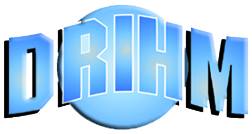 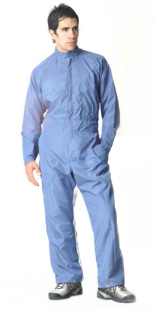 Mameluco antiestático libre de fibras.Características:Mameluco antiestático libre de fibras. Bolsillos del pantalón: 2 delanteros y uno trasero. Un bolsillo interno en pechera. Puños y botamangas con broche. Cintura con elástico. Tela de respiración en entrepierna y espalda.Apto para el lavado Materias primas utilizadas: Tela antiestática SEL STATIC ® 97% Poliéster 3% Fibra Carbón                   Características de las materias primas: Antiestática, Gran resistencia a los lavados, resistente a ácidos y diluyentes, libre de fibras   Condiciones de almacenamiento: Lugar seco, libre de Polvos con temperaturas entre 0 y 35ºCMamelucoOVERSAT01S 